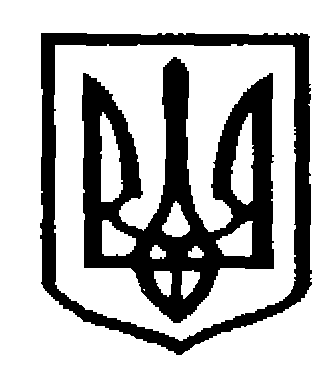 У К Р А Ї Н АЧернівецька міська радаУ П Р А В Л I Н Н Я   О С В I Т ИНАКАЗ Про організацію навчаннята перевірку знань з питань охорони праці	Відповідно до Закону України «Про охорону праці», Типового положення про порядок проведення навчання і перевірки знань з питань охорони праці, затвердженого наказом Держнаглядохоронпраці України від 26.01.2005 № 15, зареєстрованого в Міністерстві юстиції України 15.02.2005 за № 231/10511, Положення про порядок проведення навчання і перевірки знань з питань охорони праці в закладах, установах, організаціях, підприємствах, підпорядкованих Міністерству освіти і науки України, затвердженого наказом Міністерства освіти і науки України 18.04.2006 № 304 та з метою реалізації системи безперервного навчання з питань охорони праці учасників навчально-виховного процесу, забезпечення належних, безпечних і здорових умов навчання та праці, запобігання нещасним випадкам та професійним захворюваннямНАКАЗУЮ:Провести навчання з перевірки знань по охороні праці посадових осіб, ДНЗ, ЗНЗ, ПНЗ – фахівців а саме:1.ЗНЗ №2 Фенюк Надія Василівна-  голова профспілки;2.ЗНЗ №3 Дубина Людмила Михайлівна- завгосп;3.ЗНЗ №3 Дудка  Віталій Миколайович  -  заступник з АГЧ;3. ЗНЗ №8 Костіль Стефанія Миколаївна – голова профкому;4.ЗНЗ №11 Труфин Наталія Миколаївна – профком;5.НВК «Лідер» - Буга Олена Олександрівна – вихователь-методист;6.ЗНЗ №16 Слободянюк Тамара Вікторівна - завгосп;7.ЗНЗ №17 Скіцько Олександр Васильович– профком;8.ЗНЗ №17 Сафтенку Георгій Дмитрович- робочий;9.ЗНЗ №22 Шельмакова Галина Іванівна–профком;10.ЗНЗ №22 Філенко Ігор Іванович вч. трудового навчання;11. ЗНЗ №31 Диякон Тетяна Євгенівна профспілка;12. НВК «Берегиня» Семенюк Євгенія Борисівна профспілка;13.ЗНЗ №39 Галан Юрій Іванович- завгосп;14.ЗНЗ №41 Товпаш Сергій Петрович- завгосп;15  ЗНЗ №41 Бабчук Наталія Флоріанівна- профспілка;16.Ліцей №4 Босовик Віталія Василівна –інженер з ОП;17.Гімназія №3 Петрюк Ірина Іванівна – заступник з НВР;18. ЗОШ №33 Данко Наталія Миколаївна – директор;17.Ліцей №4 Вязнікова Лариса Анатоліївна –заступник з НВР;18.Міський палац дітей та юнацтва – Семенюк Лілія Томівна– профком;19.Міський центр науково-технічної творчості учнівської молоді-Ленковська Ірина Олегівна профком;20. Міський центр науково-технічної творчості учнівської молоді- Горечка Іван Миколайович – завгосп;21.Центр дитячої та юнацької творчості - Сушков Віктор Миколайович –завгосп. 2. Для проходження навчання вищевказаним посадовим особам прибути на 09.00 год. з 11 червня по 15 червня   2018 року в актовий зал ЗОШ №33.3.Централізованій бухгалтерії управління освіти  міської ради зберегти працівникам середню зарплату за час проходження навчання, згідно вимог чинного законодавства.4. Начальнику відділу бухгалтерського обліку ,звітності управління освіти Пукас Н.В. забезпечити оплату за проходженням навчання посадових осіб, які зазначені в наказі.5.Контроль за виконанням наказу залишаю за собою.Начальник управління освітиЧернівецької міської ради                                         С.В. Мартинюк      ОзнайомленаНачальнику відділу бухгалтерського обліку, звітності управління освіти                           Н.В.ПукасВиконавець:Методист міського методичногоцентру управління освіти                                               В.В.Колодрівський 24.05.2018 р.№ 232